Rozdział 5. Zróżnicowanie kompetencji Polaków: analiza podstawowych wyników PIAAC5.1. Poziomy umiejętności osób dorosłych w PolscePrzeciętne wyniki PIAC w Polsce kształtują się poniżej przeciętnych wyników 22 krajów OECD, które wzięły udział w badaniu. Umiejętność rozumienia tekstu prawie jednej piątej (19 %) populacji dorosłych w Polsce oceniana jest na poziomie 1 lub poniżej (mniej niż 226 punktów), ale jednocześnie blisko 10% osób w wieku 16-65 lat osiąga wyniki na poziomie 4 lub 5 (powyżej 325 pkt). Zarówno w Polsce, jak i przeciętnie w krajach OECD rozumowanie matematyczne jest dziedzina trudniejszą, w której większy odsetek osób w uzyskuje wyniki na poziomie 1 lub poniżej (w Polsce 24% ), a mniejszy na poziomie 4 lub 5 (8%).Wykres 5.1 Odsetek osób w wieku 16-65 lat wg poziomów umiejętności w Polsce i OCED.Obserwowane zróżnicowanie wyników morze być w dużym stopniu wyjaśnione poprzez systematyczne różnice między określonymi grupami w populacji badanych osób dorosłych. Poniższy rozdział przedstawia taką analizę wyników PIAAC w Polsce pod kątem podstawowych cech społeczno-demograficznych ludności, oraz wyników międzynarodowych a także identyfikuje grupy, które wypadają wyraźnie lepiej i wyraźnie słabiej na tle całej populacji dorosłych. 5.2 Zróżnicowanie kompetencji Polaków według wieku i płci.Spójnym rezultatem wielu badań umiejętności osób dorosłych jest oszacowanie profilu umiejętności według wieku o kształcie odwróconej litery „U”, który pokazuje wzrost umiejętności w kolejnych młodszych grupach wieku oraz ich spadek w starszych grupach wieku. Wcześniejsze badania kompetencji dorosłych (IALS 1994-1998 i ALL 2002-2008) wskazały, że w większości krajów najwyższymi poziomami umiejętności charakteryzują się osoby  około 25 roku życia (Desjardins i Warnke 2012). Wyniki PIAAC mogą świadczyć o nieznacznym przesunięciu wieku, dla którego obserwuje się początek spadku umiejętności: przeciętnie w krajach OEcD najwyższymi umiejętnościami charakteryzują się osoby w wieku 25 – 30 lat, zarówno w zakresie rozumienia tekstu, jak i rozumowania matematycznego (Wykres 5.2.). Dla polski profil umiejętności według wieku nieznacznie odbiega od wzorca OECD, wyróżniając się m.in. płaskim kształtem w młodszych grupach wieku oraz późniejszy momentem rozpoczęcia spadeku umiejętności rozumowania matematycznego niż przeciętnie w krajach OECD. W przypadku wyników rozumienia tekstu w Polsce najmłodsze grupy wieku – 16-19, 20-24 i 25-29 lat – mają zbliżony średni poziom umiejętności. Przeciętnie w krajach OECD obserwujemy wzrost umiejętności do wieku 25-30 lat i dopiero później ich spadek.. Dlatego mimo, że polskie nastolatki (16-19 lat) mają wyniki w PIAAC istotnie lepsze od średnich wyników rówieśników w OECD, to kolejna grupa (20-24 lat) ma wynik do nich porównywalny, a grupa w wieku 25-29 lat – już gorszy. Wszystkie starsze grupy wieku w Polsce mają niższy przeciętny poziom rozumienia tekstu niż średnio ich rówieśnicy w krajach OECD. Wykres 5.2 Profil umiejętności wg wieku w Polsce i przeciętnie w krajach OECDW Polsce rozkład umiejętności rozumowania matematycznego według wieku wskazuje na przyrost umiejętności wśród młodych – grupa wieku 20-34 lat charakteryzuje się lepszymi wynikami niż 16-19-latkowie. Pogarszanie się kompetencji rozumowania matematycznego rozpoczyna się około 35 roku życia, tj. później niż w przypadku rozumienia tekstu . Najmłodsza grupa wieku (16-19 lat) nie różni się pod względem wyników od swoich rówieśników w OECD. Kochorty 25-29 i 30-34 lat w Polsce charakteryzują się poziomem rozumowania matematycznego zbliżonym do poziomu osób w wieku 20-24 lat, dlatego wyniki dla wszystkich grup wieku oprócz najmłodszej i najstarszej ( 16-19 oraz 60-65 lat) są istotnie niższe od przeciętnych wyników w krajach OECD.Warto w tym miejscu podkreślić, że na podstawie badania PIAAC, które jest badaniem przekrojowym, można analizować jedynie różnice w wynikach pomiędzy grupami wieku. Badanie nie pozwala na analizę zmian wyników z wiekiem:  40-latek dzisiaj nie jest dokładnie porównywalny do osoby, która będzie mieć 40 lat za 20 lat. W literaturze opisywany jest na przykład efekt Flynn’a (Flynn effect), mówiący o występowaniu wzrostu poziomu inteligencji mierzonej testem IQ (fluid intelligence) wśród młodszych kohort (Skribekk, Stonawski,  Bonsang i Staudinger, 2031).Wyniki wielu badań kompetencji – zarówno dorosłych, jak i dzieci – wskazują na różnice w rozkładzie kompetencji według płci. W Polsce kobiety wypadają lepiej od mężczyzn w rozumieniu tekstu (6 punktów różnicy ), co wyróżnia nasz kraj na tle międzynarodowym, gdzie różnice w wynikach wg płci są albo nie istotne statystyczne albo na korzyść mężczyzn.. Wyniki pomiaru umiejętności matematycznych populacji dorosłych w Polsce nie wskazują na istnienie różnic między kobietami i mężczyznami, podczas gdy w pozostałych krajach mężczyźni mają lepsze wyniki średnio o 12 punktów.Wykres 5.3 Profil umiejętności wg wieku kobiet i mężczyzn w Polsce (linia ciągła) i w OECD (linia przerywana).Różnice w wynikach ze względu na płeć nie zmieniają się znacząco z wiekiem. W Polsce przewaga kobiet w rozumieniu tekstu występuje we wszystkich grupach wieku i zwiększa się w starszych grupach wieku (poza grupą 60-65 lat). W rozumowaniu matematycznym różnice  pomiędzy płciami są niewielkie (nieistotne statystycznie) w każdej grupie wieku (Wykres 5.3). Ogółem wyniki kobiet w Polsce w zakresie obydwu umiejętności są bardziej zbliżone do przeciętnych wyników kobiet w krajach OECD, niż wyniki mężczyzn.W Polsce lepszym przeciętnym osiągnięciom kobiet w pomiarze umiejętności PIAAC towarzyszy także mniejsze zróżnicowanie wyników. W przypadku rozumienia tekstu kobiety rzadziej niż mężczyźni osiągają niskie wyniki: 2 1% mężczyzn ma wyniki na poziomie 1 lub poniżej, a wśród kobiet ten odsetek wynosi 18% Wysokie wyniki są osiągane przez mężczyzn i kobiety  tak samo często: umiejętność rozumienia tekstu jest oceniana na poziomie 4 lub 5 u około 10% kobiet i mężczyzn. Natomiast w przypadku rozumowania  matematycznego kobiety rzadziej osiągają wyższe wyniki – 7% kobiet wobec 10% mężczyzn ocenianych jest na poziomie 4 lub 5 (Wykres 5.4).Wykres 5.4 Odsetek osób w wieku 16-65 wg poziomów umiejętności i płci w Polsce i OECD. Przeciętnie w krajach OECD różnice w osiąganych wynikach przez kobiety i mężczyzn są nieznaczne w zakresie rozumienia tekstu, jednak wyraźnie wzrastają w dziedzinie rozumowania matematycznego. W porównaniu przeciętny udziałów osób w kraj ach EOCD na poziomach najniższych i najwyższych według płci w rozumowaniu matematycznym wyraźnie widać większy udział kobiet osiągających niskie wyniki (poziom 1 lub poniżej) i większy udział mężczyzn osiągających wyższe wyniki (poziom 4 lub 5 ). Zatarcie się różnic między kobietami i mężczyznami na poziomie międzynarodowy w zakresie rozumienia tekstu wydaje się być szczególnie interesujące w świetle wyników badania PIZA, gdzie wśród 15-latków dziewczęta mają znaczącą  przewagę nad chłopca mi w czytaniu we wszystkich 65 krajach biorących udział w badaniu w 2009 roku (OECD 2010).Warto także podkreślić, że ogólne zróżnicowanie wyników jest w Polsce najmniejsze w najmłodszych grupach wieku, w których wiele osób nadal się kształci lub zakończyło edukację formalną stosunkowo niedawno. Zapewne różne doświadczenia na rynku pracy – posiadanie lub nieposiadanie pracy, praca w różnych sektorach i zawodach – sprawiają, że osoby powyżej 25. r. ż. w różnym stopniu rozwijają, podtrzymują lub tracą swoje umiejętności. Dlatego wśrod osób starszych obserwuje się częściej wyniki bardziej oddalone od wartości średnich niż wśród osób młodych ( Wykres 5.5). Wykres 5.5 Percentyle rozkładu umiejętności w polsce w grupach wieku.5.3 Rola wykształcenia w kształtowaniu umiejętnościAnaliza wyników pomiaru PAAC uwzględniająca poziom (ukończonego) wykształcenia wskazuje że wyniki polski z rozumienia tekstu są zbliżone do średniej OECD dla wyższych poziomów wykształcenia. Wyniki osób z wykształceniem zasadniczym zawodowym lub średnim najbardziej odbiegają od średniej krajów OECD w analogicznej grupie (por. Tabela 5.1.) W rozumowaniu matematycznym Polacy na wszystkich poziomach wykształcenia charakteryzują sie wynikami niższymi od przeciętnych  wyników w krajach OEDC. Również w tej dziedzinie dystans między poziomem umiejętności osób z wykształceniem zasadniczym zawodowym lub średnim a przeciętnymi wynikami OECD jest największy. Zjawisko wyraźnie niższych  wyników osób z wykształceniem średnim lub zasadniczym zawodowym jest tym bardziej niepokojące, że jest to dominujący poziom wykształcenia w Polsce, które posiada 56 procent osób w wieku 25-65 lat (por. Wykres 5.7).Tabela 5.1 Średnie wyniki PIAAC wg poziomów wykształcenia w Polsce i krajach OECD (populacja osób 25-65 lat).*Wyniki Polski statystycznie istotnie różne od przeciętnych wyników krajów OECD. Profile umiejętności według wieku w podziale na poziomy wykształcenia potwierdzają, że największy dystans między wynikami  Polaków a średnimi wynikami w krajach OECD obserwowany jest dla wykształcenia ponad gimnazjalnego (Wykres 5.6). Wśród osób z najniższym wyksztalceniem, osoby młodsze osiągają wyniki na poziomie przeciętnych wyników w krajach OECD, zaś starsze  grupy wieku – gorsze. Osoby z wykształceniem wyższym w Polsce oprócz tego że osiągają najlepsze rezultaty, osiągają też wyniki najbardziej zbliżone do przeciętnych wyników obserwowanych w krajach OECD.Wykres 5.6 Profil umiejętności wg. wieku i poziomów wykształcenia w Polsce (linia ciągła) i w OECD (linia przerywana).Wspomniane powyżej zróżnicowanie wyników między kobietami i mężczyznami widoczne jest także wśród osób 25-65 lat z tym samym poziomem wykształcenia. Wśród osób z wykształceniem conajwyżej średnim lub policealnym, kobiety wypadają lepiej w rozumieniu tekstu niż mężczyźni, co wynika głównie z niższych odsetków kobiet ocenianych na najniższych poziomach umiejętności (Wykres 5.7). Różnice w rozkładzie wyników między kobietami i mężczyznami z wykształceniem wyższym są niewielkie W zakresie rozumowania matematycznego mężczyźni o średnim bądź wyższym poziomie wykształcenia osiągają lepsze wyniki w rozumowaniu matematycznym niż kobiety, przy czym bardzo wyraźna jest różnica częstości najlepszych wyników wśród kobiet i mężczyzn o wykształceniu wyższym. Jednocześnie w grupie osób o najniższym wykształceniu, które zakończyły edukację na 8-letniej szkole podstawowej lub gimnazjum, mężczyźni charakteryzują się niższy przeciętnym poziomem umiejętności. Wykres 5.7. Percentyle rozkładu umiejętności kobiet i mężczyzn w Polsce wg wykształcenia (populacja 25- 65 lat).W kontekście omawianych powyżej różnic między kobietami i mężczyznami należy zaznaczyć, że jednym ze źródeł lepszych średnich wyników kobiet w Polsce w rozumieniu tekstu i względnie lepszych wyników z rozumowania matematycznego w odniesieniu do krajów OCED jest wyższy poziom wykształcenia kobiet Jeszcze na początku okresu transformacji ustrojowej udział osób z wyższym wykształceniem był bardzo zbliżony wśród kobiet i mężczyzn. Późniejszy wzrost odsetka osób z wyższym wykształceniem w ogóle ludności nastąpił w większym stopniu w wyniku zwiększenia się liczby kobiet z wykształceniem wyższym. Porównując strukturę wykształcenia w Polsce i średnio w krajach OECD w podziale na płeć widzimy, że różnice pomiędzy płciami są zdecydowanie większe w Polsce (Wykres 5. 8). W Polsce 32% kobiet i 25 % mężczyzn w wieku 25-65 lat ma wykształcenie wyższe, podczas gdy dla OECD jest to odpowiednio 37% i 33 proc. Warto zauważyć, że odsetek kobiet z wykształceniem wyższym w Polsce jest wyraźnie bliższy przeciętnej OECD niż odsetek mężczyzn.5.4 Miejsce zamieszkania, pochodzenie a kompetencjeO ile wykształcenie jest czynnikiem, który w dużym stopniu jest związany z własnymi umiejętnościami, chęciami i planowaniem losów zawodowych, to wiek, płeć oraz pochodzenie są czynnikami od nas niezależnymi. W kwestionariuszu wywiadu PIAAC nie pozyskano informacji o miejscu urodzenia respondenta (poza informacją o kraju urodzenia), dlatego analizie poddane jest miejsce zamieszkania badanych osób (miasto lub wieś), które wraz z wykształceniem ich rodziców, okazują się być w dużym stopniu skorelowane z osiąganymi wynikami w pomiarze PIAAC. Jednak szczególnie w przypadku analizy relacji pochodzenia oraz wyników testów poznawczych należy pamiętać, że wynikające zależności rzadko dotyczą bezpośredniego wpływu pochodzenia na wyniki, lecz odnoszą się raczej do efektów pośrednich, wpływu środowiska i efektów selekcji, m. in. w kontekście dostępności edukacji i wyborów ścieżki kształcenia, rodzaju wykonywanej pracy i migracji ze wsi do miast.Rozumienie tekstuRozumowanie matematyczneRozumienie tekstuRozumowanie matematyczneRozumienie tekstuRozumowanie matematyczneRozumienie tekstuRozumowanie matematyczneRozumienie tekstuRozumienie tekstuRozumowanie matematyczneRozumowanie matematyczneWykształcenieOECDPolskaOECDPolskaWyższe (ISCED 5-6)297297296290*Policealne (ISCED 4)278273275266*Zasadnicze zawodowe lub średnie (ISCED 3)267253*264248*Gimnazjalne, podstawowe lub brak wykształcenia (ISCED 0-2)235227*27216*Rozumie nie tekstuRozumowanie matematyczneRozumienie tekstuRozumowanie matematyczny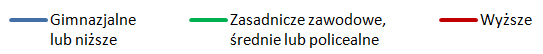 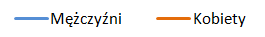 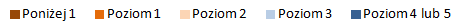 